AGENDACity of Whitesburg Mayor and Council MeetingApril 4, 2022 – 6:00 p.m.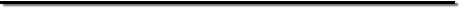 Council Chambers, 50 Booster Field Drive, Whitesburg, Georgia 30185CALL TO ORDERSilence All Electronic DevicesAscertain QuorumINVOCATION – Water Superintendent Robert Gamble PLEDGE OF ALLEGIANCE – Councilmember William SmolarAPPROVAL OF AGENDAMINUTES APPROVALSMayor and Council Meeting – March 7, 2022                                                          01 - 03Work Session – February 22, 2022                                                                         04 - 05                                      	CITIZEN COMMENTS AND DISCUSSION ON AGENDA ITEMS(Please state your name and address for the record and limit speaking time for citizen comments to three (3) minutes)BUSINESS SESSION1.  Proclamation:  Whitesburg “Safe Digging Month”				06						CITIZEN COMMENTS(Please state your name and address for the record and limit speaking time for citizen comments to three (3) minutes)MAYOR, COUNCIL, AND CITY STAFF COMMENTSADJOURNMENTThe Agenda for each Mayor and Council Meeting is available for review in the City Clerk’s office located at 60 Booster Field Drive, Whitesburg, GA 30185 and on the City’s website atwww.whitesburg-ga.com at least five (5) business days prior to a Mayor and Council Meeting. A summary of Agenda items acted upon is available within 48 hours of the meeting at the address and website listed above. Minutes to any previous meeting (once adopted) are available upon request or may be viewed on the City’s website, www.whitesburg-ga.com. The City complies with the Americans with Disabilities Act (ADA). If you need special assistance at a meeting, the City will try to accommodate you in every reasonable manner. Please call (770) 834-0848 from 8:00 a.m. to 5:00 p.m. Monday through Friday at least 48 hours prior to the meeting if special assistance is needed.